             TOPRAKKALE İLÇE MÜFTÜLÜĞÜ                                          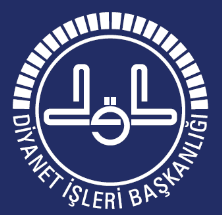 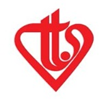               M. 2O21 / H. 1442 YILI RAMAZAN İMSAKİYESİ       HİCRİ AY   MİLADİ AY   GÜN       İMSAK  GÜNEŞ  ÖĞLE   İKİNDİ AKŞAM  YATSI      ----------  --------- -------     -----  -----  ----   ------ -----  -----      O1 RAMAZAN  13 NİSAN   SALI       O4 33  O5 57  12 41  16 2O  19 15  2O 34      O2 RAMAZAN  14 NİSAN   ÇARŞAMBA   O4 31  O5 56  12 41  16 2O  19 16  2O 35      O3 RAMAZAN  15 NİSAN   PERŞEMBE   O4 29  O5 54  12 41  16 21  19 17  2O 36      O4 RAMAZAN  16 NİSAN   CUMA       O4 28  O5 53  12 4O  16 21  19 18  2O 37      O5 RAMAZAN  17 NİSAN   CUMARTESİ  O4 26  O5 52  12 4O  16 21  19 18  2O 38      O6 RAMAZAN  18 NİSAN   PAZAR      O4 24  O5 5O  12 4O  16 21  19 19  2O 4O      O7 RAMAZAN  19 NİSAN   PAZARTESİ  O4 23  O5 49  12 4O  16 21  19 2O  2O 41      O8 RAMAZAN  2O NİSAN   SALI       O4 21  O5 48  12 39  16 21  19 21  2O 42      O9 RAMAZAN  21 NİSAN   ÇARŞAMBA   O4 2O  O5 46  12 39  16 22  19 22  2O 43      1O RAMAZAN  22 NİSAN   PERŞEMBE   O4 18  O5 45  12 39  16 22  19 23  2O 44      11 RAMAZAN  23 NİSAN   CUMA       O4 16  O5 44  12 39  16 22  19 24  2O 45      12 RAMAZAN  24 NİSAN   CUMARTESİ  O4 15  O5 43  12 39  16 22  19 25  2O 47      13 RAMAZAN  25 NİSAN   PAZAR      O4 13  O5 41  12 38  16 22  19 26  2O 48      14 RAMAZAN  26 NİSAN   PAZARTESİ  O4 12  O5 4O  12 38  16 22  19 27  2O 49      15 RAMAZAN  27 NİSAN   SALI       O4 1O  O5 39  12 38  16 23  19 27  2O 5O      16 RAMAZAN  28 NİSAN   ÇARŞAMBA   O4 O8  O5 38  12 38  16 23  19 28  2O 52      17 RAMAZAN  29 NİSAN   PERŞEMBE   O4 O7  O5 36  12 38  16 23  19 29  2O 53      18 RAMAZAN  3O NİSAN   CUMA       O4 O5  O5 35  12 38  16 23  19 3O  2O 54      19 RAMAZAN  O1 MAYIS   CUMARTESİ  O4 O4  O5 34  12 38  16 23  19 31  2O 55      2O RAMAZAN  O2 MAYIS   PAZAR      O4 O2  O5 33  12 37  16 23  19 32  2O 56      21 RAMAZAN  O3 MAYIS   PAZARTESİ  O4 O1  O5 32  12 37  16 24  19 33  2O 58      22 RAMAZAN  O4 MAYIS   SALI       O3 59  O5 31  12 37  16 24  19 34  2O 59      23 RAMAZAN  O5 MAYIS   ÇARŞAMBA   O3 58  O5 3O  12 37  16 24  19 35  21 OO      24 RAMAZAN  O6 MAYIS   PERŞEMBE   O3 56  O5 29  12 37  16 24  19 35  21 O1      25 RAMAZAN  O7 MAYIS   CUMA       O3 55  O5 28  12 37  16 24  19 36  21 O3      26 RAMAZAN  O8 MAYIS   CUMARTESİ  O3 54  O5 27  12 37  16 24  19 37  21 O4                                  KADİR GECESİ      27 RAMAZAN  O9 MAYIS   PAZAR      O3 52  O5 26  12 37  16 25  19 38  21 O5      28 RAMAZAN  1O MAYIS   PAZARTESİ  O3 51  O5 25  12 37  16 25  19 39  21 O6      29 RAMAZAN  11 MAYIS   SALI       O3 49  O5 24  12 37  16 25  19 4O  21 O8      3O RAMAZAN  12 MAYIS   ÇARŞAMBA   O3 48  O5 23  12 37  16 25  19 41  21 O9 13 MAYIS PERŞEMBE RAMAZAN BAYRAMININ 1.GÜNÜ                                            BAYRAM NAMAZ VAKTİ: O6 O1	  TÜRKİYE DİYANET VAKFI TOPRAKKALE ŞUBESİ	YARDIM,FİTRE VE ZEKAT HESAPİBAN :TR35OOO1OO1716OOOO19755677	    ZEKAT NİSAP MİKTARI:8O.18.GRAM ALTIN VEYA DEĞERİ TL.	FİTRE MİKTARI(ASGARİ):28 TL.	RAMAZAN-I ŞERİFİNİZİ VE BAYRAMINIZI TEBRİK EDER,BİRLİK-                                                                                BERABERLİK VE KARDEŞLİĞİMİZE,İNSANLIĞIN KURTULUŞUNA       VESİLE OLMASINI DİLERİZ.                               